UPOV INFORMATION DATABASESDocument prepared by the Office of the UnionDisclaimer:  this document does not represent UPOV policies or guidanceEXECUTIVE SUMMARY	The purpose of this document is to present matters for consideration by the Technical Committee (TC) on the UPOV Code system; UPOV Codes and the PLUTO database. 	Matters for information concerning the GENIE database, UPOV Codes and the PLUTO database are presented in document TC/55/INF/2 “UPOV information databases – matters for information”.	The TC is invited to:(a)	consider the proposed amendments to the “Guide to the UPOV Code System” to reflect the creation of exceptions for the UPOV Codes for popcorn, sweet corn and Brassica oleracea, as set out in Annex I to this document;(b)	note that the proposals of the TC, at its fifty-fifth session, concerning the amendment to the “Guide to the UPOV Code System” will be reported to the CAJ at its seventy-seventh session, to be held in Geneva on October 28, 2020, and if agreed by the CAJ, a revised “Guide to the UPOV Code System” would be presented for adoption by the Council at its fifty-fourth ordinary session, to be held in October 30, 2020;(c)	consider the proposals to amend the following UPOV Codes, in conjunction with the comments by the TWPs, at their sessions in 2019:  CITRU_LIT, as set out in paragraph 18 of this document; ECSED and ECSED_EMO, as set out in paragraph 21 of this document; CRTNT and CRTNT_CAL, as set out in paragraph 25 of this document; ISOPL, DGISO, ISOPL_CAN and DGISO_PCA, as set out in paragraph 29 of this document; LOBIV and LOBIV_SIL, as set out in paragraph 33 of this document; ASCOC, ASNEO, NEOFI and NEOFI_FAL, as set out in paragraph 37 of this document; HAWOR_FAS, HAWOR_LIM, HAWOR_LFA and HAWOR_MAR, as set out in paragraph 41 of this document; MAHON, MAHON_ACA, MAHON_AQU, MAHON_BEA, MAHON_JAP, MAHON_LOM, MAHON_PUM and MAHON_REP, as set out in paragraph 45 of this document; HOMLC and HOMLC_PLA, as set out in paragraph 50 of this document; WASAB and WASAB_JAP, as set out in paragraph 54 of this document; NEOTY_LOL, as set out in paragraph 58 of this document; SENEC_BIC, SENEC_CIN, SENEC_CHE, SENEC_CON, SENEC_CRU, SENEC_FIC, SENEC_HER, SENEC_JAC, SENEC_LAX and SENEC_TAL, as set out in paragraph 62 of this document;(d)	note that, subject to the conclusions by the TC, at its fifty-fifth session, on the proposed amendments to the UPOV Codes, at the fifty-fifth session of the TC, members of the Union and contributors of data to the PLUTO database will be informed of the changes and the date of the changes by means of a circular in advance of the UPOV code amendments, as set out in paragraph 64 of this document;  (e)	note that contributors to the PLUTO database will be requested to use the amended UPOV codes when submitting their plant variety data to the Office of the Union, as set out in paragraph 64 of this document;  (f)	consider the proposed revision of Section 3.1.3 of the “Program for improvements to the PLUTO database” to  reflect the change of the acceptable character set to ISO/IEC Standard 8859 1: 1998, as set out in paragraph 67 of this document; and(g) 	note that the CAJ at its seventy-sixth session, to be held in Geneva on October 30, 2019, will consider the proposed revision of the Section 3.1.3 of the “Program for improvements to the PLUTO database”, in conjunction with the comments by the TC, at its fifty-fifth session.  	The following abbreviations are used in this document:CAJ:	Administrative and Legal CommitteeGRIN :	Germplasm Resources Information Network	TWA:	Technical Working Party for Agricultural Crops	TWF: 	Technical Working Party for Fruit Crops	TWO:	Technical Working Party for Ornamental Plants and Forest Trees	TWP(s):	Technical Working Party(ies)	TWV:	Technical Working Party for Vegetables	WG-DEN:	Working Group on Variety Denominations	The structure of this document is as follows:EXECUTIVE SUMMARY	1amendmentS to the “Guide to the UPOV Code System”	2UPOV Code AMENDMENTS	2PLUTO DATABASE	2ANNEX I	PROPOSED REVISION TO THE “GUIDE TO THE UPOV CODE SYSTEM”ANNEX II	“PROGRAM FOR IMPROVEMENTS TO THE PLUTO DATABASE” WITH PROPOSED AMENDMENTSamendmentS to the “Guide to the UPOV Code System”	The background to this matter is provided in document TC/54/6 “UPOV information databases”, paragraphs 20 to 23 and paragraphs 35 to 50.	The “Guide to the UPOV Code System” is available on the UPOV website (see http://www.upov.int/genie/resources/pdfs/upov_code_system_en.pdf). 	The TC, at its fifty-fourth session, held in Geneva, from October 29 and 30, 2018, noted the request of the Technical Working Party for Agricultural Crops (TWA), at its forty-seventh session, held in Naivasha, Kenya, from May 21 to 25, 2018, and agreed not to delete the UPOV Codes for sweet corn and popcorn, therefore creating an exception to the “Guide to the UPOV Code System”. It agreed that this exception should be presented in an amendment to the “Guide to the UPOV Code System” (see document TC/54/31 “Report”, paragraph 297).	The TC, at its fifty-fourth session, noted the opinion provided by the Technical Working Party for Vegetables (TWV), at its fifty-second session, held in Beijing, China, from September 17 to 21, 2018,  and agreed not to delete the UPOV Codes for Brassica oleracea, therefore creating an exception to the “Guide to the UPOV Code System”. It agreed that this exception should be presented in an amendment to the “Guide to the UPOV Code System” (see document TC/54/31 “Report”, paragraph 301).Proposal	It is proposed to amend the “Guide to the UPOV Code System” to reflect the creation of exceptions for the UPOV Codes for popcorn, sweet corn and Brassica oleracea, as provided in Annex I to this document. 	Subject to agreement by the TC at its fifty-fifth session, to be held in Geneva on October 28 and 29, 2019, the proposed amendments to the “Guide to the UPOV Code System” will be presented for consideration by the CAJ at its seventy-seventh session, to be held in Geneva on October 28, 2020.  Subject to agreement by the CAJ at its seventy-seventh session, a revised “Guide to the UPOV Code System” would be presented for adoption by the Council, at its fifty-fourth ordinary session, to be held in Geneva on October 30, 2020.	The TC is invited to:	(a)	consider the proposed amendments to the “Guide to the UPOV Code System” to reflect the creation of exceptions for the UPOV Codes for popcorn, sweet corn and Brassica oleracea, as set out in Annex I to this document; and	(b)	note that the proposals of the TC, at its fifty-fifth session, concerning the amendment to the “Guide to the UPOV Code System” will be reported to the CAJ at its seventy-seventh session, to be held in Geneva on October 28, 2020, and if agreed by the CAJ, a revised “Guide to the UPOV Code System” would be presented for adoption by the Council at its fifty-fourth ordinary session, to be held in October 30, 2020.  UPOV Code AMENDMENTSProposals for UPOV code amendments 	Section 3.3 of the “Guide to the UPOV Code System” provides the following:“(d) […] Amendments to UPOV codes will be handled by the same procedure as the introduction of new UPOV codes […]. However, in addition, all members of the Union and contributors of data to the Plant Variety Database will be informed of any amendments”.	The Technical Working Party for Ornamental Plants and Forest Trees (TWO), at its fifty-first session, held in Christchurch, New Zealand, from February 18 to 22, 2019, the TWV, at its fifty-third session, held in Seoul, Republic of Korea, from May 20 to 24, 2019, and the Technical Working Party for Fruit Crops (TWF), at its fiftieth session, held in Budapest, Hungary, from June 24 to 28, 2019, considered  proposals for UPOV code amendments, as set out in documents TWP/3/4 “UPOV information databases”, paragraphs 58 to 76, and TWP/3/4 Add. “Addendum to UPOV information databases”, paragraphs 4 to 6.	The TWA, at its forty-eighth session, to be held in Montevideo, Uruguay, from September 16 to 20, 2019, will consider a proposal for UPOV code amendment, as set out in document TWP/3/4 Add. “Addendum to UPOV information databases”, paragraphs 8 to 10. The recommendations of the TWA, at its forty-eighth session, will be reported to the TC in an addendum to this document.UPOV code for Citrus limettioides Background	The Office of the Union was informed of a duplication of UPOV codes for Citrus limettioides.	The current entries in the GENIE database for Citrus limettioides, the taxa in GRIN and the numbers of entries in the PLUTO database, are as follows:Proposal	It is proposed to delete the UPOV Code CITRU_LIT.UPOV code for inter-generic hybrids between Echeveria and Sedum Background	The Office of the Union was informed of the duplication of UPOV codes for inter-generic hybrids between Echeveria and Sedum.	The current entries in the GENIE database for inter-generic hybrids between Echeveria and Sedum, the taxa in GRIN and the numbers of entries in the PLUTO database, are as follows:Proposal	It is proposed to delete the UPOV Codes ECSED and ECSED_EMO. Echeveria elegans Rose. × Sedum morganianum E. Walther would be covered by the new UPOV Code SEDEV_EMO, which the Office of the Union would create. The principal botanical name of the UPOV Code SEDEV would include the wording “(Echeveria DC. × and Sedum L.)” after “×Sedeveria E. Walther”. Echeveria lilacina Kimnach & R. C. Moran x Sedum suaveolens Kimnach would be covered by the new UPOV Code SEDEV_LSU, which the Office of the Union would create, as follows:Discussion at the fifty-first session of the TWO	The TWO, at its fifty-first session, agreed with the proposal to amend the UPOV Codes ECSED and ECSED_EMO, as set out in paragraph 21 of this document (see document TWO/51/12 “Report”, paragraph 100).UPOV codes for Platostoma and Platostoma calcaratum Background	The Office of the Union was informed of the duplication of UPOV codes for Platostoma and Platostoma calcaratum.	The current entries in the GENIE database for Platostoma and Platostoma calcaratum, the taxa in GRIN and the numbers of entries in the PLUTO database, are as follows:Proposal	It is proposed to delete the UPOV Codes CRTNT and CRTNT_CAL. Ceratanthus F. Muell. ex G. Taylor would be covered by the UPOV Code PLATO and Ceratanthus calcaratus (Hemsl.) G. Taylor would be covered by the UPOV Code PLATO_CAL, as follows:Discussion at the fifty-first session of the TWO	The TWO, at its fifty-first session, agreed with the proposal to amend the UPOV Codes CRTNT and CRTNT_CAL, as set out in paragraph 25 of this document (see document TWO/51/12 “Report”, paragraph 101).UPOV codes for Digitalis, Isoplexis and hybrids between Digitalis and Isoplexis Background	The Office of the Union was informed of the duplication of UPOV codes for Digitalis, Isoplexis and hybrids between Digitalis and Isoplexis.	The current entries in the GENIE database for Digitalis, Isoplexis and hybrids between Digitalis and Isoplexis and their species, the taxa in GRIN and the numbers of entries in the PLUTO database, are as follows:Proposal	It is proposed to delete the UPOV Codes ISOPL, DGISO, ISOPL_CAN and DGISO_PCA. Isoplexis would be covered by the UPOV Code DGTLS as a synonym of Digitalis and Isoplexis canariensis would be covered by the new UPOV Code DGTLS_CAN, which the Office of the Union would create. Digitalis purpurea × Isoplexis canariensis would be covered by the UPOV Code DGTLS_VAL, as follows:Discussion at the fifty-first session of the TWO	The TWO, at its fifty-first session, agreed with the proposal to amend the UPOV Codes ISOPL, DGISO, ISOPL_CAN and DGISO_PCA, as set out in paragraph 29 of this document (see document TWO/51/12 “Report”, paragraph 102).UPOV codes for Lobivia and Echinopsis chamaecereus Background	The Office of the Union was informed of the reclassification of Lobivia to Echinopsis, and a misallocation of the UPOV code for Echinopsis chamaecereus.	The current entries in the GENIE database for Lobivia genus and Echinopsis chamaecereus, the taxa in GRIN and the numbers of entries in the PLUTO database, are as follows:Proposal	In accordance with the reclassification of Lobivia to Echinopsis, it is proposed to delete the UPOV Codes LOBIV and LOBIV_SIL. The Lobivia genus would be covered by the UPOV Code ECHIN and Echinopsis chamaecereus would be covered by a new UPOV Code ECHIN_CHA, which the Office of the Union would create, as follows:Discussion at the fifty-first session of the TWO	The TWO, at its fifty-first session, agreed with the proposal to amend the UPOV Codes LOBIV and LOBIV_SIL, as set out in paragraph 33 of this document (see document TWO/51/12 “Report”, paragraph 103).UPOV codes for Ascocentrum and Neofinetia, hybrids between Ascocentrum and Neofinetia and Neofinetia falcataBackground	The Office of the Union was informed of the reclassification of Ascocentrum and Neofinetia to Vanda.	The current entries in the GENIE database for Ascocentrum and Neofinetia genera, their hybrids and Neofinetia falcata, the taxa in GRIN and the numbers of entries in the PLUTO database, are as follows:Proposal	In accordance with the reclassification of Ascocentrum and Neofinetia to Vanda, it is proposed to delete the UPOV codes ASCOC, ASNEO, NEOFI and NEOFI_FAL. The Ascocentrum and Neofinetia genera would be covered as synonyms of Vanda genus under the UPOV Code VANDA. Neofinetia falcata would be covered as a synonym of Vanda falcata under a new UPOV code VANDA_FAL, which the Office of the Union would create, as follows:Discussion at the fifty-first session of the TWO	The TWO, at its fifty-first session, agreed with the proposal to amend the UPOV Codes ASCOC, ASNEO, NEOFI and NEOFI_FAL, as set out in paragraph 37 of this document (see document TWO/51/12 “Report”, paragraph 104).UPOV codes for Haworthia species Background	The Office of the Union was informed of the reclassification of certain Haworthia species to Haworthiopsis species.	The current entries in the GENIE database for certain Haworthia species, the taxa in GRIN and the numbers of entries in the PLUTO database, are as follows:Proposal	In accordance with the reclassification of certain Haworthia species to Haworthiopsis species, it is proposed to delete the UPOV codes HAWOR_FAS, HAWOR_LIM, HAWOR_LFA and HAWOR_MAR.  Haworthia fasciata would be covered as synonym of Haworthiopsis fasciata under a new UPOV code HAWOT_FAS.  Haworthia limifolia would be covered as synonym of Haworthiopsis limifolia under a new UPOV code HAWOT_LIM.  Haworthia limifolia × Haworthia fasciata would be covered as synonym of hybrids between Haworthiopsis limifolia and Haworthia fasciata under a new UPOV code HAWOT_LFA.  Those new codes above would be created by the Office of the Union. Haworthia margaritifera  would be covered as synonym of Haworthia maxima under the UPOV code HAWOR_MAX, as follows:Discussion at the fifty-first session of the TWO	The TWO, at its fifty-first session, agreed with the proposal to amend the UPOV Codes HAWOR_FAS, HAWOR_LIM, HAWOR_LFA and HAWOR_MAR, as set out in paragraph 41 of this document (see document TWO/51/12 “Report”, paragraph 105).UPOV codes for Mahonia and its speciesBackground	The Office of the Union was informed of reclassification of Mahonia to Berberis.	The current entries in the GENIE database for Mahonia and its species, the taxa in GRIN and the numbers of entries in the PLUTO database, are as follows:Proposal	In accordance with the reclassification of Mahonia to Berberis, it is proposed to amend the UPOV codes MAHON, MAHON_ACA, MAHON_AQU, MAHON_BEA, MAHON_JAP, MAHON_LOM, MAHON_PUM and MAHON_REP.  Mahonia would be covered as synonym of Berberis under UPOV code BERBE.  Mahonia acanthifolia would be covered as a synonym of Berberis napaulensis under a new UPOV code BERBE_NAP.  Mahonia aquifolium would be covered as a synonym of Berberis aquifolium under a new UPOV code BERBE_AQU.  Mahonia bealei would be covered as a synonym of Berberis bealei under a new UPOV code BERBE_BEA.  Mahonia japonica would be covered as a synonym of Berberis japonica under a new UPOV code BERBE_JAP.  Mahonia lomariifolia would be covered as a synonym of Berberis oiwakensis under a new UPOV code BERBE_OIW.  Mahonia pumila would be covered as a synonym of Berberis pumila under a new UPOV code BERBE_PUM.  Mahonia repens would be covered as a synonym of Berberis repens under a new UPOV code BERBE_REP.  Above new codes would be created by the Office of the Union, as follows:Discussion at the fifty-first session of the TWO	The TWO, at its fifty-first session, agreed with the proposal to amend the UPOV Codes MAHON, MAHON_ACA, MAHON_AQU, MAHON_BEA, MAHON_JAP, MAHON_LOM, MAHON_PUM and MAHON_REP, as set out in paragraph 45 of this document (see document TWO/51/12 “Report”, paragraphs 106 and 107).	The TWO noted the reclassification of the genus Mahonia to Berberis and agreed that this information should be reported to the subgroup discussing the draft Test Guidelines for Berberis.UPOV codes for Homalocladium and its speciesBackground	The Office of the Union was informed of reclassification of Homalocladium to Muehlenbeckia.	The current entries in the GENIE database for Homalocladium and its species, the taxa in GRIN and the numbers of entries in the PLUTO database, are as follows:Proposal	In accordance with the reclassification of Homalocladium to Muehlenbeckia, it is proposed to amend the UPOV codes HOMLC and HOMLC_PLA. Homalocladium would be covered as a synonym of Muehlenbeckia under UPOV code MUEHL. Homalocladium platycladum would be covered as a synonym of Muehlenbeckia platyclada under a new UPOV code MUEHL_PLA which the Office of the Union would create, as follows:Discussion at the fifty-first session of the TWO	The TWO, at its fifty-first session, agreed with the proposal to amend the UPOV Codes HOMLC and HOMLC_PLA, as set out in paragraph 50 of this document (see document TWO/51/12 “Report”, paragraph 108).UPOV codes for Wasabia genus and its speciesBackground	The Office of the Union was informed of the reclassification of Wasabia to Eutrema.	The current entries in the GENIE database for Wasabia genus and its species, the taxa in GRIN and the numbers of entries in the PLUTO database, are as follows:Proposal	In accordance with the reclassification of Wasabia to Eutrema, it is proposed to delete the UPOV codes WASAB and WASAB_JAP. Wasabia would be covered as a synonym of Eutrema under a new UPOV code EUTRE, which the Office of the Union would create. Wasabia japonica would be covered as a synonym of Eutrema japonicum under a new UPOV code EUTRE_JAP, which the Office of the Union would create, as follows:Discussion at the fifty-third session of the TWV	The TWV, at its fifty-third session, agreed with the amendments proposed for the UPOV codes WASAB and WASAB_JAP, as set out in paragraph 54 of this document (see document TWV/53/14 “Report”, paragraph 106).UPOV code for Neotyphodium loliiBackground	The Office of the Union was informed of the reclassification of Neotyphodium lolii to Epichloe festucae.	The current entries in the GENIE database for Neotyphodium lolii, the taxa in Index Fungorum and the number of entries in the PLUTO database, are as follows:Proposal	In accordance with the reclassification of Neotyphodium lolii to Epichloe festucae, it is proposed to delete the UPOV code NEOTY_LOL. Neotyphodium lolii would be covered as a synonym of Epichloe festucae under UPOV code EPICH_FES, as follows:Discussion at the forty-eighth session of the TWA	The TWA, at its forty-eighth session, to be held in Montevideo, Uruguay, from September 16 to 20, 2019, will consider this proposal and the recommendation of the TWA, at its forty-eighth session, will be reported in an addendum to this document.UPOV codes for Senecio species Background	The Office of the Union was informed of the reclassification of certain Senecio species to Brachyglottis, Curio, Jacobaea, Pericallis and Tephroseris species.	The current entries in the GENIE database for certain Senecio species, the taxa in GRIN and the numbers of entries in the PLUTO database, are as follows:Proposal	In accordance with the reclassification of certain Senecio species to Brachyglottis, Curio, Jacobaea, Pericallis and Tephroseris species, it is proposed to consider the deletion of the UPOV codes SENEC_BIC, SENEC_CIN, SENEC_CHE, SENEC_CON, SENEC_CRU, SENEC_FIC, SENEC_HER, SENEC_JAC, SENEC_LAX and SENEC_TAL. Senecio bicolor and Senecio cineraria would be covered as synonym of Jacobaea maritima under a new UPOV code JACOB_MAR. Hybrids between Senecio cruentus and S. heritieri would be covered as synonym of hybrids between Pericallis cruenta and P. lanata under a new UPOV code PERIC_CLA. Senecio congestus would be covered as synonym of Tephroseris palustris under a new UPOV code TEPHO_PAL. Senecio cruentus would be covered as synonym of Pericallis cruenta under a new UPOV code PERIC_CRU. Senecio ficoides would be covered as synonym of Curio ficoides under a new UPOV code CURIO_FIC. Senecio heritieri would be covered as synonym of Pericallis lanata under a new UPOV code PERIC_LAN. Senecio jacobaea would be covered as synonym of Jacobaea vulgaris under a new UPOV code JACOB_VUL. Senecio laxifolius would be covered as synonym of Brachyglottis laxifolia under a new UPOV code BRCHG_LAX. Senecio talinoides would be covered as synonym of Curio talinoides under a new UPOV code CURIO_TAL. Those new codes above would be created by the Office of the Union, as follows:	The TC is invited to consider the following proposals to amend the following UPOV Codes: 	(a)	CITRU_LIT, as set out in paragraph 18 of this document; 	(b)	ECSED and ECSED_EMO, as set out in paragraph 21 of this document; 	(c)	CRTNT and CRTNT_CAL, as set out in paragraph 25 of this document; 	(d)	ISOPL, DGISO, ISOPL_CAN and DGISO_PCA, as set out in paragraph 29 of this document; 	(e)	LOBIV and LOBIV_SIL, as set out in paragraph 33 of this document; 	(f)	ASCOC, ASNEO, NEOFI and NEOFI_FAL, as set out in paragraph 37 of this document; 	(g)	HAWOR_FAS, HAWOR_LIM, HAWOR_LFA and HAWOR_MAR, as set out in paragraph 41 of this document; 	(h)	MAHON, MAHON_ACA, MAHON_AQU, MAHON_BEA, MAHON_JAP, MAHON_LOM, MAHON_PUM and MAHON_REP, as set out in paragraph 45 of this document; 	(i)	HOMLC and HOMLC_PLA, as set out in paragraph 50 of this document; 	(j)	WASAB and WASAB_JAP, as set out in paragraph 54 of this document; 	(k)	NEOTY_LOL, as set out in paragraph 58 of this document; 	(l)	SENEC_BIC, SENEC_CIN, SENEC_CHE, SENEC_CON, SENEC_CRU, SENEC_FIC, SENEC_HER, SENEC_JAC, SENEC_LAX and SENEC_TAL, as set out in paragraph 62 of this document.Implementation of UPOV code amendments   	Subject to the conclusions at the fifty-fifth session of the TC on the proposed amendments to the UPOV Codes, members of the Union and contributors of data to the PLUTO database will be informed of the changes and the date of the changes by means of a circular in advance of the UPOV code amendments. Contributors of data to the PLUTO database will be requested to use the amended UPOV codes when submitting their plant variety data to the Office of the Union.	The TC is invited to note that:	(a)	subject to the conclusions by the TC, at its fifty-fifth session, on the proposed amendments to the UPOV Codes, at the fifty-fifth session of the TC, members of the Union and contributors of data to the PLUTO database will be informed of the changes and the date of the changes by means of a circular in advance of the UPOV code amendments, as set out in paragraph 64 of this document; and 	(b)	contributors to the PLUTO database will be requested to use the amended UPOV codes when submitting their plant variety data to the Office of the Union, as set out in paragraph 64 of this document.PLUTO DATABASEProgram for improvements to the PLUTO database 	The Working Group on Variety Denominations (WG-DEN), at its fifth meeting, held in Geneva on October 30, 2018, agreed (see document UPOV/WG-DEN/5/3 “Report”, paragraph 30):(a)	to accept accents and special characters in denominations in the PLUTO database while noting that the denomination search tool on the PLUTO database would only use the character set ASCII representation, as defined in ISO Standard 646;(b)	to revise the “Program for Improvements to the Plant Variety Database”, Section 3.1.3 in order to change the acceptable character set to ISO/IEC Standard 8859 1: 1998.	The TC, at its fifty-fifth session, will be invited to consider the following proposed revision of the Section 3.1.3 of the “Program for improvements to the PLUTO database” to reflect the change of the acceptable character set to ISO/IEC Standard 8859 1: 1998:“3.1.3	Subject to Section 3.1.4, the character set for data shall be the Extended ASCII [American Standard Code for Information Interchange] representation, as defined in ISO [International Standards Organization]/IEC [International Electrotechnical Commission] Standard 8859 1: 1998 646.  Special characters, symbols or accents (˜, ˆ, ¨, º, etc.) are not accepted. Only characters of the English alphabet may be used.”	The CAJ at its seventy-sixth session, to be held in Geneva on October 30, 2019, will consider the proposed revision of the Section 3.1.3 of the “Program for improvements to the PLUTO database”, in conjunction with the comments by the TC at its fifty-fifth session.	The “Program for improvements to the PLUTO database” with the proposed amendment is presented in Annex II to this document.	The TC is invited to:	(a)	consider the proposed revision of the Section 3.1.3 of the “Program for improvements to the PLUTO database” to reflect the change of the acceptable character set to ISO/IEC Standard 8859 1: 1998, as set out in paragraph 67 of this document;  and	(b)	note that the CAJ at its seventy-sixth session, to be held in Geneva on October 30, 2019, will consider the proposed revision of the Section 3.1.3 of the “Program for improvements to the PLUTO database”, in conjunction with the comments by the TC at its fifty-fifth session.  [Annexes follow] PROPOSED REVISION TO THE “GUIDE TO THE UPOV CODE SYSTEM”Note for Draft revisionStrikethrough (highlighted in grey) indicates deletion from the text of the “Guide to the UPOV Code System”. Underlining (highlighted in grey) indicates insertion to from the text of the “Guide to the UPOV Code System”.1.	Purpose 1.1	The main purpose of the UPOV Code System is to enhance the usefulness of the UPOVPLUTO Pplant Vvariety Ddatabase (https://www.upov.int/pluto/en/) by overcoming the problem of synonyms for plant taxa.  That is achieved by attributing each taxa a code according to the UPOV Code System (“UPOV code”);  synonyms for the same plant taxa are attributed the same UPOV code.1.2	The UPOV Code System is employed in the GENIE database, which has been developed to provide, for example, online information on the status of protection (see document C/40[session]/INF/6), cooperation in examination (see document C/40[session]/INF/5), experience in DUS testing (see document TC/43 [session]/INF/4), and existence of UPOV Test Guidelines (see document TC/43[session]/2) for different GENera and specIEs (hence GENIE), and is also used to generate the relevant Council and Technical Committee (TC) documents concerning that information.  2.	UPOV code construction2.1	General basisUPOV code structure2.1.1	In general, the following UPOV code constructionstructure is used for the UPOV Code System:	(a)	an alphabetic element of five letters (e.g. XXXXX) indicating the genus (“genus element”);	(b)	a three-letter element (e.g. YYY) indicating the species (“species element”);	(c)	where relevant, a further element of up to three characters (e.g. ZZ1) indicating a sub-specific unit (“sub-species element”);thus,	  XXXXX_YYY_ZZ1  2.1.2	In all cases, the five-letter genus element is to be provided, but the three-letter species element and the sub-specific element are only provided where necessary.2.1.3	As far as possible, the elements try to follow the first letters of the Principal bBotanical nName  (see Section 2.2 “Principal Botanical Name”) of that element, e.g.:Prunus	PRUNU_Prunus armeniaca	PRUNU_ARM2.1.4	In some cases, it is necessary to improvise to ensure that similar taxa have different UPOV codes (e.g. Platycodon = “PLTYC_” and Platymiscium = “PLTYM_”).  In cases where the name is shorter than the UPOV code, the last letter of the name is repeated e.g. Poa = POAAA.2.1.5	In the case of the sub-specific element, the UPOV code ismay be used in a more flexible way to contain more than one level of ranking, thereby avoiding the need for extra elements in the UPOV code.2.2	Principal Botanical Name2.2.1	Reference2.2.1.1	In general, UPOV codes are created on the basis of botanical or scientific name recognized by the following references (Principal Botanical Name): (i)	for plant species: the Germplasm Resources Information Network (GRIN) database,;(ii)	for fungi species: the Index Fungorum database;(iii)	for algae species: the AlgaeBase database; i2.2.2  Exceptions2.2.2.1   UPOV has agreed on the following exceptions to the approach set out in Sections 2.1 and 2.2.1: (a)    Grouping classification:  Brassica and Beta A grouping classification is used for UPOV codes within Beta vulgaris and part of Brassica oleracea.  To indicate that a grouping classification is being used for those two species, the first letter of the third element of the UPOV code starts with “G”.  A summary of the structuring of the species is presented below:  (b)   Zea mays  2.23	Inter-generic and inter-specific hybrids2.23.1	The letter “x” is not used in the UPOV code to indicate hybrids.(Background note:  the multiplication sign ‘x’ is used in botany as an optional device to indicate hybridity, but is not part of a name in any sense and may or may not be applied according to the wishes and opinions of a botanical author or editor. What one person considers a hybrid, may not be so considered by another, thus we may see Solanum tuberosum or Solanum x tuberosum if the writer of the second version understands the potato species to be of hybrid origin.)2. 23.2	In the case of a genus which is formed as a hybrid between other genera and for which there is a binomial name (e.g. ×Triticosecale [= Triticum x Secale]), the “genus element” of the UPOV code is based on the binomial name.  For example, ×Triticosecale has the UPOV code “TRITL”.2. 23.3	In the case of a genus which is formed as a hybrid between two genera (“hybrid genus”) (e.g. Alpha x Beta) and for which there is no binomial name, a UPOV code is created for the new “hybrid genus”.  The genus element of the UPOV code is produced by combining the first two letters of the female parent genus and the first three letters of the male parent genus.  For example, a “hybrid genus” which was formed as a hybrid between Alpha (UPOV code: ALPHA) and Beta (UPOV code: BETAA) would have the UPOV code “ALBET”.2. 23.4	In the case of a species which is formed as a hybrid between two species and for which there is no binomial name (“hybrid species”) (e.g. Alpha one  x Alpha two), a UPOV code is created for the new “hybrid species”.  The species element of the UPOV code is produced by combining the first letter of the female parent species and the first two letters of the male parent species.  For example, a “hybrid species” which was formed as a hybrid between Alpha one (UPOV code: ALPHA_ONE) x Alpha two (UPOV code:  ALPHA_TWO) would have the UPOV code “ALPHA_OTW”.2. 23.5	In the case of a hybrid genus (or species) which is formed as a hybrid between more than two genera (or species) and for which there is no binomial name, the same general approach is followed as for a hybrid between two genera (or species);  the sequence of letters used in the UPOV code is based on the order of female parent followed by male parent.2. 23.6	In the case of UPOV codes for hybrid genera and species, the UPOV code will not distinguish between two hybrids produced using the same parents.  A UPOV code is created for the first hybrid notified to UPOV in accordance with the procedure set out in paragraphs 2.2.3 to 2.2.5.  However, if a subsequent request is received for a hybrid involving the same genera/species in a different combination, the Principal Botanical Name will be amended to indicate that the UPOV code covers all combinations involving the same genera/species. Example:UPOV code request received for:	Alpha one x Alpha twoSubsequently, UPOV code request received for:	Alpha two x Alpha oneor(Alpha one x Alpha two) x Alpha oneetc.3.	Procedure for the introduction and amendment of UPOV codes3.1	Responsibility for the UPOV Code SystemThe Office of the  (Office) is responsible for the UPOV Code System and the individual UPOV codes.3.2	Repository of UPOV CodesThe definitive collection of UPOV codes exists exclusively in the GENIE database.3.3	Introduction of New UPOV Codes / Amendments to UPOV Codes(a)	In the first instance, tThe Office will create a UPOV code on the basis of the Germplasm Resources Information Network (GRIN) database1Principal Botanical Name, as set out in Section 2.2 of this document.(b)	Where the Office is aware of relevant experts for the genus or species concerned, or is advised of such experts, for example by the proposer of a new UPOV code, it will, wherever possible, check its proposals with those experts before creating the UPOV code. (cb)	New UPOV codes might be proposed by any party, but it is expected that the majority of proposals will be made by contributors to the Plant VarietyPLUTO Ddatabase.  Where the Office receives such proposals, it will respond by updating the GENIE database with the new UPOV codes in a timely manner and, in particular, will seek to ensure that new UPOV codes are available to allow their use for the forthcoming edition of the Plant Variety Database.  In addition, the Office will add new UPOV codes where it identifies a need.(dc)	In general, amendments to UPOV codes will not be made as a result of taxonomic developments unless these result in a change to the genus classification of a species.  The “Explanatory notes on variety denominations under the UPOV Convention” (document UPOV/INF/12) contain UPOV variety denomination classes;  for genera and species not covered by the List of Classes in Annex I to document UPOV/INF/12ii, the general rule (“one genus / one class”) is that a genus is considered to be a class (see document UPOV/INF/12 ii, Section 2.5.2 and its Annex I).  Therefore, it is important that the first element of the UPOV code can be used to sort species into the correct genus.  The UPOV codes will also be amended if there are consequences for the content of a variety denomination class where the list of classes applies.  Amendments to UPOV codes will be handled by the same procedure as the introduction of new UPOV codes as in paragraphs (a) and (b), above.  However, in addition, all members of the Union and contributors of data to the Plant VarietyPLUTO Ddatabase will be informed of any amendments.(ed)	New and amended UPOV codes will be presented to the relevant Technical Working Parties (TWP(s)) for comment at their first available session.  If the TWP recommends any change, this will be treated as an amendment according to paragraph (d), above.(fe)	Checking by Technical Working Party(ies):  the Office determines the relevant TWP(s) for checking each UPOV code on the basis of available information.(gf)	Checking by all authorities:  all the experts of the relevant TWP(s) to be invited to check the UPOV codes where:(i)	many authorities (e.g. 10 or more) have practical experience in DUS testing (based on GENIE database / document TC/xx[session]/INF/4), have provided interested experts in the drafting of relevant Test Guidelines and/or have protected varieties (based on Plant VarietyPLUTO Ddatabase); or(ii)	they concern genera or species for which a wide review is considered appropriate by the Office (e.g. because it concerns a proposal for a species or sub-species not previously recognized within the genus, or a proposal for restructuring of the UPOV code).(h)	Checking by specific authorities:  in cases not covered by (g) above, the experts of the relevant TWP(s) of specific authorities will be invited to check the UPOV codes.  The specific authorities being those which have practical DUS testing experience, have provided interested experts in the drafting of relevant Test Guidelines, or which have granted protection for varieties covered by the relevant UPOV code. 3.4	Updating of Information Linked to UPOV Codes(a)	UPOV codes might need to be updated to take account of, for example, changes in taxonomic classification, new information on common names, etc.  In the case of changes of taxonomic classification, this might, although it is emphasized that this is not necessarily the case (see section 3.3 (d), above), result in a need to change the UPOV code.  In such cases, the procedure is as explained in section 3.3, above.  In other cases, the Office will amend the information linked to the existing UPOV code as appropriate.(b)	The TC, the TWPs and individual communications from members and observers of these bodies will be the principal routes by which the Office will update its information.4.	Publication of UPOV Codes4.1	As explained in Section 3.2, all UPOV codes can be accessed in the GENIE database, which is available on the UPOV website (see http://www.upov.int/genie/en/).4.2	In addition, the UPOV codes, together with their relevant botanical and common names and variety denomination class as contained in the GENIE database, are published on the UPOV website (see http://www.upov.int/genie/en/updates/).  That information is published in a form that facilitates electronic downloading of the UPOV codes.“PROGRAM FOR IMPROVEMENTS TO THE PLUTO DATABASE” WITH PROPOSED AMENDMENTSNote for Draft revisionStrikethrough (highlighted in grey) indicates deletion from the text of the “Program for improvements to the PLUTO database”. Underlining (highlighted in grey) indicates insertion to from the text of the “Program for improvements to the PLUTO database”.1.	Title of the Plant Variety DatabaseThe name of the Plant Variety Database is the “PLUTO database” (PLUTO = PLant varieties in the UPOV system: The Omnibus).2.	Provision of assistance to contributors2.1	The PLUTO database administrator will continue to contact all members of the Union and contributors to the PLUTO database that do not provide data for the PLUTO database, do not provide data on a regular basis, or do not provide data with UPOV codes.  In each case, they will be invited to explain the type of assistance that would enable them to provide regular and complete data for the PLUTO database.2.2	In response to the needs identified by members of the Union and contributors to the PLUTO database in 2.1, the PLUTO database administrator will seek to develop solutions for each of the PLUTO database contributors.2.3	An annual report on the situation will be made to the Administrative and Legal Committee (CAJ) and Technical Committee (TC). 2.4	With regard to the assistance to be provided to contributors, the PLUTO database “General Notice and Disclaimer” states that “[…] All contributors to the PLUTO database are responsible for the correctness and completeness of the data they supply. […]”.  Thus, in cases where assistance is provided to contributors, the contributor will continue to be responsible for the correctness and completeness of the data.  In cases where the PLUTO database administrator is requested by the contributor to allocate UPOV codes, or where it is considered to be appropriate to amend a UPOV code allocated by the contributor, the PLUTO database administrator will make proposals for approval by the contributor.  In the absence of responses within the designated time, the proposed UPOV codes will be used in the PLUTO database.  Where the contributor subsequently notifies the PLUTO database administrator of a need for correction, the correction will be made at the first opportunity, in accordance with Section 4 “Frequency of data updating”3.	Data to be included in the PLUTO database3.1	Data format3.1.1	In particular, the following data format options to be developed for contributing data to the PLUTO database:(a)	data in XML format;(b)	data in Excel spreadsheets or Word tables;(c)	data contribution by on-line web form;(d)	an option for contributors to provide only new or amended data3.1.2	To consider, as appropriate, restructuring TAG items; for example, where parts of the field are mandatory and other parts not.3.1.3	Subject to Section 3.1.4, the character set for data shall be the Extended ASCII [American Standard Code for Information Interchange] representation, as defined in ISO [International Standards Organization]/IEC [International Electrotechnical Commission] Standard 8859 1: 1998 646.  Special characters, symbols or accents (˜, ˆ, ¨, º, etc.) are not accepted. Only characters of the English alphabet may be used.3.1.4	In the case of data submitted for TAG <520>, <550>, <551>, <552>, <553>, <650> <651>, <652>, <750>, <751>, <752>, <753>, <760>, <950> and <960>, the data must be submitted in Unicode Transformation Format-8 (UTF-8).3.2	Data quality and completenessThe following data requirements to be introduced in the PLUTO database<800> example: 	“AB CD 20120119 source status”		or 	“AB CD 2012 source status”3.3	Mandatory and required “items”3.3.1	With respect to items that are indicated as “mandatory” in Section 3.2, data will not be excluded from the PLUTO database if that item is absent.  However, a report of the non­compliances will be provided to the contributor.3.3.2	A summary of non-compliances will be reported to the TC and CAJ on an annual basis.3.3.3	With respect to items that are indicated as “REQUIRED” in Section 3.2, data will be excluded from the PLUTO database if the required item is absent in Roman alphabet.3.4	Dates of commercialization3.4.1	An item has been created in the PLUTO database to allow for information to be provided on dates on which a variety was commercialized for the first time in the territory of application and other territories, on the following basis:Item <XXX>:  dates on which a variety was commercialized for the first time in the territory of application and other territories (not mandatory)3.4.2	The following disclaimer will appear alongside the title of the item in the database:“The absence of information in [item XXX] does not indicate that a variety has not been commercialized.  With regard to any information provided, attention is drawn to the source and status of the information as set out in the fields ‘Source of information’ and ‘Status of information’.  However, it should also be noted that the information provided might not be complete and accurate.”  4.	Frequency of data submissionContributors will be encouraged to provide data as soon as practical after it is published by the authority(ies) concerned.  The PLUTO database will be updated with new data as quickly as possible after receipt, in accordance with the uploading procedure.  The PLUTO database can, as necessary, be updated with corrected data, in accordance with the uploading procedure.5.	Disclaimer5.1	The following disclaimer appears on the PLUTO page of the UPOV website:“The data currently in the Plant Variety Database (PLUTO database) was last updated on [dd/mm/yyyy] . “To continue to the PLUTO page, you must first acknowledge the following disclaimer. “Please note that the information concerning plant breeders' rights provided in the PLUTO database does not constitute the official publication of the authorities concerned.  To consult the official publication, or to obtain details on the status and completeness of the information in the PLUTO database, please contact the relevant authority, contact details for which are provided at http://www.upov.int/members/en/pvp_offices.html.“All contributors to the PLUTO database are responsible for the correctness and completeness of the data they supply.  Users are particularly requested to note that it is not obligatory for members of the Union to supply data for the PLUTO database and, for those members of the Union who supply data, it is not obligatory to supply data for all items.”5.2	The following disclaimer appears with reports generated by the PLUTO database:“The data in this report was generated from the PLUTO database on [dd/mm/yyyy].   “Please note that the information concerning plant breeders' rights provided in the PLUTO database does not constitute the official publication of the authorities concerned. To consult the official publication, or to obtain details on the status and completeness of the information in the PLUTO database, please contact the relevant authority, contact details for which are provided at http://www.upov.int/members/en/pvp_offices.html.“All contributors to the PLUTO database are responsible for the correctness and completeness of the data they supply. Users are particularly requested to note that it is not obligatory for members of the Union to supply data for the PLUTO database and, for those members of the Union who supply data, it is not obligatory to supply data for all items.” 6.	Common search platformA report on developments concerning the development of a common search platform will be made to the TC and CAJ.  Any proposals concerning a common search platform will be put forward for consideration by the TC and CAJ. [Endnotes follow]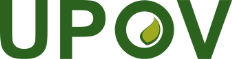 EInternational Union for the Protection of New Varieties of PlantsTechnical CommitteeFifty-Fifth Session
Geneva, October 28 and 29, 2019TC/55/5Original:  EnglishDate:  August 21, 2019UPOV codePrincipal botanical name in GENIEBotanical name(s)in GRINCommon name(s)in GENIENumbers of entries in PLUTOCITRU_LMTCitrus limettioides TanakaCitrus limettioides TanakaIndian sweet lime,Palestine sweet lemon,Palestine sweet lime,sweet lime0CITRU_LITCitrus limettioides TanakaCitrus limettioides TanakaIndian sweet lime;Palestine sweet lemon0UPOV codePrincipal botanical name in GENIEBotanical name(s)in GRINCommon name(s)in GENIENumbers of Entries in PLUTOECSEDEcheveria DC. x Sedum L.×Sedeveria E. Walther(with a comment “= Sedum × Echeveria”) n.a.0ECSED_EMOEcheveria elegans Rose. xSedum morganianum E. Walthern.a.n.a.0SEDEV×Sedeveria spp.×Sedeveria E. Walther(with a comment “= Sedum × Echeveria”)n.a.3CurrentCurrentCurrentProposalProposalProposalUPOV codePrincipal botanical nameOther botanical name(s)UPOV codePrincipal botanical nameOther botanical name(s)ECSEDEcheveria DC. × Sedum L.n.a.[to delete]n.a.n.a.ECSED_EMOEcheveria elegans Rose. × Sedum morganianum E. Walthern.a.SEDEV _EMO Echeveria elegans Rose. × Sedum morganianum E. Walthern.a.SEDEV×Sedeveria spp.Echeveria lilacina Kimnach & R. C. Moran × Sedum suaveolens Kimnach; SedeveriaSEDEV ×Sedeveria E. Walther(Echeveria DC. × Sedum L.)n.a.n.a.n.a.n.a.SEDEV_LSUEcheveria lilacina Kimnach & R. C. Moran × Sedum suaveolens Kimnach n.a.UPOV codePrincipal botanical name in GENIEBotanical name(s)in GRINCommon name(s)in GENIENumbers of Entries in PLUTOPLATOPlatostoma P. Beauv.Platostoma P. Beauv.n.a.0CRTNTCeratanthusPlatostoma P. Beauv.(synonym: Ceratanthus F. Muell. ex G. Taylor) n.a.0PLATO_CAL Platostoma calcaratum (Hemsl.) A. J. PatonPlatostoma calcaratum (Hemsl.) A. J. Paton n.a.0CRTNT_CALCeratanthus calcaratus (Hemsl.) G. TaylorPlatostoma calcaratum (Hemsl.) A. J. Paton (synonym: Ceratanthus calcaratus (Hemsl.) G. Taylor)n.a.1CurrentCurrentCurrentProposalProposalProposalUPOV codePrincipal botanical nameOther botanical name(s)UPOV codePrincipal botanical nameOther botanical name(s)CRTNTCeratanthusn.a.[to delete]n.a.n.a.PLATOPlatostoma P. Beauv.CeratanthusPLATOPlatostoma P. Beauv.Ceratanthus F. Muell. ex G. TaylorCRTNT_CALCeratanthus calcaratus (Hemsl.) G. Taylorn.a.[to delete]n.a.n.a.PLATO_CAL Platostoma calcaratum (Hemsl.) A. J. PatonCeratanthus calcaratus (Hemsl.) G. TaylorPLATO_CAL Platostoma calcaratum (Hemsl.) A. J. PatonCeratanthus calcaratus (Hemsl.) G. TaylorUPOV codePrincipal botanical name in GENIEBotanical name(s)in GRINCommon name(s)in GENIENumbers of Entries in PLUTODGTLSDigitalis L.Digitalis L.Foxglove 26ISOPLIsoplexis (Lindl.) LoudonDigitalis L. (synonym: Isoplexis (Lindl.) Loudon) n.a.0DGISO Digitalis L. × Isoplexis (Lindl.) Loudonn.a.n.a.0ISOPL_CANIsoplexis canariensis (L.) Lindl.Digitalis canariensis L. (synonym: Isoplexis canariensis (L.) Lindl.) n.a.0DGTLS_VALDigitalis ×valinii J. D. Arm. Digitalis ×valinii J. D. Arm.  n.a.10DGISO_PCA Digitalis purpurea L. × Isoplexis canariensis (L.) Lindl.n.a.n.a.0CurrentCurrentCurrentProposalProposalProposalUPOV codePrincipal botanical nameOther botanical name(s)UPOV codePrincipal botanical nameOther botanical name(s)DGTLSDigitalis L.Digiplexis ined.; Isoplexis (Lindl.) LoudonDGTLSDigitalis L.×Digiplexis ined.;Isoplexis (Lindl.) Loudon ;Digitalis L. × Isoplexis (Lindl.) LoudonISOPLIsoplexis (Lindl.) Loudonn.a.DGTLSDigitalis L.×Digiplexis ined.;Isoplexis (Lindl.) Loudon ;Digitalis L. × Isoplexis (Lindl.) LoudonDGISO Digitalis L. × Isoplexis (Lindl.) Loudonn.a.DGTLSDigitalis L.×Digiplexis ined.;Isoplexis (Lindl.) Loudon ;Digitalis L. × Isoplexis (Lindl.) LoudonISOPL_CANIsoplexis canariensis (L.) Lindl.n.a.DGTLS _CANDigitalis canariensis L. Isoplexis canariensis (L.) LindlDGTLS_VALDigitalis ×valinii J. D. Arm.Digitalis canariensis × Digitalis purpurea DGTLS_VALDigitalis ×valinii J. D. Arm.Digitalis canariensis × Digitalis purpurea; Digitalis purpurea L. × Isoplexis canariensis (L.) Lindl.DGISO_PCA Digitalis purpurea L. × Isoplexis canariensis (L.) Lindl.n.a.DGTLS_VALDigitalis ×valinii J. D. Arm.Digitalis canariensis × Digitalis purpurea; Digitalis purpurea L. × Isoplexis canariensis (L.) Lindl.UPOV codePrincipal botanical name in GENIEBotanical name(s)in GRINCommon name(s)in GENIENumbers of Entries in PLUTOECHINEchinopsis Zucc.Echinopsis Zucc.n.a.3LOBIVLobiviaLobivia Britton & Rosen.a.3LOBIV_SILEchinopsis chamaecereus H. Friedrich & GlaetzleEchinopsis chamaecereus H. Friedrich & Glaetzle(synonym: Lobivia silvestrii (Speg.) G. D. Rowley)Peanut Cactus20CurrentCurrentCurrentProposalProposalProposalUPOV codePrincipal botanical nameOther botanical name(s)UPOV codePrincipal botanical nameOther botanical name(s)ECHIN Echinopsis Zucc.Acanthocalycium Backeb.; Acantholobivia Backeb.; Acanthopetalus Y. Itô; etc. ECHINEchinopsis Zucc.Lobivia Britton & Rose; Acanthocalycium Backeb.; Acantholobivia Backeb.; Acanthopetalus Y. Itô   etc. LOBIVLobivian.a.ECHINEchinopsis Zucc.Lobivia Britton & Rose; Acanthocalycium Backeb.; Acantholobivia Backeb.; Acanthopetalus Y. Itô   etc. LOBIV_SILEchinopsis chamaecereus H. Friedrich & GlaetzleChamaecereus silvestrii (speg.) Britton et Rose; Lobivia silvestrii (speg.) G.D. RowleyECHIN_CHAEchinopsis chamaecereus H. Friedrich & GlaetzleCereus silvestrii Speg.; Chamaecereus silvestrii (Speg.) Britton & Rose; Lobivia silvestrii (Speg.) G. D. RowleyUPOV codePrincipal botanical name in GENIEBotanical name(s)in GRINCommon name(s)in GENIENumbers of Entries in PLUTOVANDAVanda JonesVanda Jones ex R. Br.Vanda211ASCOCAscocentrum Schltr. ex J. J. Sm.Vanda Jones ex R. Br. (synonym: Ascocentrum Schltr. ex J. J. Sm.)n.a.0ASNEOAscocentrum x Neofinetian.a.n.a.0NEOFINeofinetia HuVanda Jones ex R. Br. (synonym: Neofinetia Hu)2NEOFI_FALNeofinetia falcata (Thunb.) HuVanda falcata (Thunb.) Beer (synonym: Neofinetia falcata (Thunb.) Hu)n.a.4CurrentCurrentCurrentProposalProposalProposalUPOV codePrincipal botanical nameOther botanical name(s)UPOV codePrincipal botanical nameOther botanical name(s)VANDAVanda Jonesn.a.VANDAVanda Jones ex R. Br.Ascocentrum Schltr. ex J. J. Sm.; Neofinetia Hu; Ascocentrum x Neofinetia;Ascofinetia;Ascocentropsis Senghas & Schildh.;Christensonia Haager; Eparmatostigma Garay; Euanthe Schltr.; Gunnaria S. C. Chen ex Z. J. Liu & L. J. Chen;Seidenfadenia Garay; Trudelia GarayASCOCAscocentrum Schltr. ex J. J. Sm.n.a.VANDAVanda Jones ex R. Br.Ascocentrum Schltr. ex J. J. Sm.; Neofinetia Hu; Ascocentrum x Neofinetia;Ascofinetia;Ascocentropsis Senghas & Schildh.;Christensonia Haager; Eparmatostigma Garay; Euanthe Schltr.; Gunnaria S. C. Chen ex Z. J. Liu & L. J. Chen;Seidenfadenia Garay; Trudelia GarayNEOFINeofinetia Hun.a.VANDAVanda Jones ex R. Br.Ascocentrum Schltr. ex J. J. Sm.; Neofinetia Hu; Ascocentrum x Neofinetia;Ascofinetia;Ascocentropsis Senghas & Schildh.;Christensonia Haager; Eparmatostigma Garay; Euanthe Schltr.; Gunnaria S. C. Chen ex Z. J. Liu & L. J. Chen;Seidenfadenia Garay; Trudelia GarayASNEOAscocentrum x NeofinetiaAscofinetiaVANDAVanda Jones ex R. Br.Ascocentrum Schltr. ex J. J. Sm.; Neofinetia Hu; Ascocentrum x Neofinetia;Ascofinetia;Ascocentropsis Senghas & Schildh.;Christensonia Haager; Eparmatostigma Garay; Euanthe Schltr.; Gunnaria S. C. Chen ex Z. J. Liu & L. J. Chen;Seidenfadenia Garay; Trudelia GarayNEOFI_FALNeofinetia falcata (Thunb.) Hun.a.VANDA_FALVanda falcata (Thunb.) BeerNeofinetia falcata (Thunb.) Hu; Orchis falcata Thunb.UPOV codePrincipal botanical name in GENIEBotanical name(s)in GRINCommon name(s)in GENIENumbers of Entries in PLUTOHAWOR_FASHaworthia fasciata (Willd.) Haw.Haworthiopsis fasciata (Willd.) G. D. Rowley(synonym: Haworthia fasciata (Willd.) Haw.) zebra haworthia15HAWOR_LFAHaworthia limifolia x Haworthia fasciatan.a.n.a.1HAWOR_LIMHaworthia limifolia MarlothHaworthiopsis limifolia (Marloth) G. D. Rowley(synonym: Haworthia limifolia Marloth)n.a.3HAWOR_MARHaworthia margaritifera (L.) Haw.Synonym of Haworthia maxima (Haw.) Duvaln.a.1CurrentCurrentCurrentProposalProposalProposalUPOV codePrincipal botanical nameOther botanical name(s)UPOV codePrincipal botanical nameOther botanical name(s)HAWOR_FASHaworthia fasciata (Willd.) Haw.n.a.HAWOT_FASHaworthiopsis fasciata (Willd.) G. D. RowleyApicra fasciata Willd.; Haworthia fasciata (Willd.) Haw.; Haworthia fasciata f. major (Salm-Dyck) Poelln.; Haworthia fasciata f. ovato-lanceolata Poelln.; Haworthia fasciata f. sparsa Poelln.; Haworthia fasciata f. subconfluens (Poelln.) Poelln.; Haworthia fasciata f. vanstaedensis Poelln.; Haworthia fasciata f. variabilis Poelln.; Haworthia fasciata var. subconfluens Poelln.HAWOR_LFAHaworthia limifolia × Haworthia fasciatan.a.HAWOT_LFAhybrids between Haworthiopsis limifolia (Marloth) G. D. Rowley and  Haworthiopsis fasciata (Willd.) Haw.Haworthia limifolia × Haworthia fasciataHAWOR_LIMHaworthia limifolia Marlothn.a.HAWOT_LIMHaworthiopsis limifolia (Marloth) G. D. RowleyHaworthia limifolia MarlothHAWOR_MAXHaworthia maxima (Haw.) Duvaln.a.HAWOR_MAXHaworthia maxima (Haw.) DuvalHaworthia margaritifera (L.) Haw.; Aloe pumila var. margaritifera L.; Aloe semimargaritifera Salm-Dyck; Haworthia margaritifera var. semimargaritifera (Salm-Dyck) Baker; Haworthia papillosa var. semipapillosa Haw.; Haworthia semiglabrata Haw.HAWOR_MARHaworthia margaritifera (L.) Haw.n.a.HAWOR_MAXHaworthia maxima (Haw.) DuvalHaworthia margaritifera (L.) Haw.; Aloe pumila var. margaritifera L.; Aloe semimargaritifera Salm-Dyck; Haworthia margaritifera var. semimargaritifera (Salm-Dyck) Baker; Haworthia papillosa var. semipapillosa Haw.; Haworthia semiglabrata Haw.UPOV codePrincipal botanical name in GENIEBotanical name(s)in GRINCommon name(s)in GENIENumbers of Entries in PLUTOBERBEBerberis L.Berberis L.Barberry49MAHONMahonia Nutt.Berberis L.Mahonia13MAHON_ACAMahonia acanthifolia G. DonBerberis napaulensis (DC.) Spreng. (synonym: Mahonia acanthifolia G. Don)Mahonia0MAHON_AQUMahonia aquifolium (Pursh) Nutt.Berberis aquifolium Pursh(synonym: Mahonia aquifolium (Pursh) Nutt.)Oregon Grape6MAHON_BEAMahonia bealei (Fortune) CarrièreBerberis bealei Fortune(synonym: Mahonia bealei (Fortune) Carrière)Mahonia0MAHON_JAPMahonia japonica (Thunb.) DC.Berberis japonica (Thunb.) Spreng.(synonym: Mahonia japonica (Thunb.) DC.)Mahonia0MAHON_LOMMahonia lomariifolia TakedaBerberis oiwakensis (Hayata) Laferr.(synonym: Mahonia lomariifolia Takeda)Mahonia0MAHON_PUMMahonia pumila (Greene) FeddeBerberis pumila Greene(synonym: Mahonia pumila (Greene) Fedde)Mahonia0MAHON_REPMahonia repens (Lindl.) G. DonBerberis repens Lindl.(synonym: Mahonia repens (Lindl.) G. Don)Mahonia3CurrentCurrentCurrentProposalProposalProposalUPOV codePrincipal botanical nameOther botanical name(s)UPOV codePrincipal botanical nameOther botanical name(s)BERBEBerberis L.n.a.BERBEBerberis L.Mahonia Nutt.; Odostemon Raf.MAHONMahonia Nutt.n.a.BERBEBerberis L.Mahonia Nutt.; Odostemon Raf.MAHON_ACAMahonia acanthifolia G. Donn.a.BERBE _NAPBerberis napaulensis (DC.) Spreng.Mahonia acanthifolia G. DonMAHON_AQUMahonia aquifolium (Pursh) Nutt.n.a.BERBE _AQUBerberis aquifolium PurshMahonia aquifolium (Pursh) Nutt.; Berberis diversifolia (Sweet) Steud.; Mahonia aquifolium subsp. aquifolium (Pursh) Nutt.; Mahonia diversifolia SweetMAHON_BEAMahonia bealei (Fortune) CarrièreMahonia bealei (Fort.) CarrBERBE _BEABerberis bealei FortuneMahonia bealei (Fortune) Carrière; Berberis japonica var. bealei (Fortune) Skeels; MAHON_JAPMahonia japonica (Thunb.) DC.n.a.BERBE _JAPBerberis japonica (Thunb.) Spreng.Mahonia japonica (Thunb.) DC.;Ilex japonica Thunb. MAHON_LOMMahonia lomariifolia Takedan.a.BERBE _OIWBerberis oiwakensis (Hayata) Laferr.Mahonia lomariifolia Takeda; Berberis lomariifolia (Takeda) Laferr.; Mahonia oiwakensis HayataMAHON_PUMMahonia pumila (Greene) Fedden.a.BERBE _PUMBerberis pumila GreeneMahonia pumila (Greene) FeddeMAHON_REPMahonia repens (Lindl.) G. Donn.a.BERBE _REPBerberis repens Lindl.Mahonia repens (Lindl.) G. Don; Berberis sonnei (Abrams) McMinn; Mahonia repens var. repens (Lindl.) G. Don; Mahonia repens var. rotundifolia (May) Fedde ; Mahonia sonnei AbramsUPOV codePrincipal botanical name in GENIEBotanical name(s)in GRINCommon name(s)in GENIENumbers of Entries in PLUTOMUEHLMuehlenbeckia Meisn.Muehlenbeckia Meisn.wireplant5HOMLCHomalocladium (F. v. Muell.) L.H. BaileyMuehlenbeckia Meisn.(synonym: Homalocladium (F. Muell.) L. H. Bailey)0HOMLC_PLAHomalocladium platycladum (F. Muell.) L. H. BaileyMuehlenbeckia platyclada (F. Muell.) Meisn.(synonym: Homalocladium platycladum (F. Muell.) L. H. Bailey)Centipede-plant; Ribbonbush; Tapewormplant1CurrentCurrentCurrentProposalProposalProposalUPOV codePrincipal botanical nameOther botanical name(s)UPOV codePrincipal botanical nameOther botanical name(s)MUEHLMuehlenbeckia Meisn.n.a.MUEHLMuehlenbeckia Meisn.Homalocladium (F. Muell.) L. H. BaileyHOMLCHomalocladium (F. v. Muell.) L.H. Baileyn.a.MUEHLMuehlenbeckia Meisn.Homalocladium (F. Muell.) L. H. BaileyHOMLC_PLAHomalocladium platycladum (F. Muell.) L. H. Baileyn.a.MUEHL_PLAMuehlenbeckia platyclada (F. Muell.) Meisn.Homalocladium platycladum (F. Muell.) L. H. Bailey; Polygonum platycladum F. Muell.UPOV codePrincipal botanical name in GENIEBotanical name(s)in GRINCommon name(s)in GENIENumbers of Entries in PLUTOWASABWasabiaEutrema R. Br. (synonym: Wasabia Matsum.)n.a. 0WASAB_JAPEutrema japonicum (Miq.) Koidz.Eutrema japonicum (Miq.) Koidz. (synonym: Wasabia japonica (Miq.) Matsum.)Japanese-horseradish21CurrentCurrentCurrentProposalProposalProposalUPOV codePrincipal botanical nameOther botanical name(s)UPOV codePrincipal botanical nameOther botanical name(s)WASABWasabian.a.EUTREEutrema R. Br. Esquiroliella H. Lév.; Glaribraya H. Hara; Martinella H. Lév.; Neomartinella Pilg.; Platycraspedum O. E. Schulz; Taphrospermum C. A. Mey.; Thellungiella O. E. Schulz; Wasabia Matsum.WASAB_JAPEutrema japonicum (Miq.) Koidz.Cochlearia wasabi Siebold, nom. nud.; Eutrema koreanum auct. nonn.; Eutrema wasabi Maxim.; Lunaria japonica Miq.; Wasabia japonica (Miq.) Matsum.; Wasabia pungens Matsum.; Wasabia wasabi (Maxim.) MakinoEUTRE_JAPEutrema japonicum (Miq.) Koidz.Cochlearia wasabi Siebold, nom. nud.; Eutrema koreanum auct. nonn.; Eutrema wasabi Maxim.;Lunaria japonica Miq.; Wasabia japonica (Miq.) Matsum.; Wasabia pungens Matsum.; Wasabia wasabi (Maxim.) MakinoUPOV codePrincipal scientific name in GENIEScientific namesin Index FungorumCommon name(s)in GENIENumbers of Entries in PLUTONEOTY_LOLNeotyphodium loliiEpichloe festucae Leuchtm., Schardl & M.R. Siegel(synonym: Neotyphodium lolii (Latch, M.J. Chr. & Samuels) Glenn, C.W. Bacon & Hanlin)n.a. 5CurrentCurrentCurrentProposalProposalProposalUPOV codePrincipal scientific nameOther scientific name(s)UPOV codePrincipal scientific nameOther scientific name(s)NEOTY_LOLNeotyphodium loliin.a.EPICH_FESEpichloe festucae Leuchtm., Schardl & M.R. SiegelAcremonium lolii Latch, M.J. Chr. & Samuels; Epichloe festucae var. lolii (Latch, M.J. Chr. & Samuels) C.W. Bacon & Schardl; Neotyphodium lolii (Latch, M.J. Chr. & Samuels) Glenn, C.W. Bacon & HanlinUPOV codePrincipal botanical name in GENIEBotanical name(s)in GRINCommon name(s)in GENIENumbers of Entries in PLUTOSENEC_BICSenecio bicolor (Willd.) Tod., non Vis.Jacobaea maritima (L.) Pelser & Meijden(synonym: Senecio bicolor (Willd.) Tod.; Senecio cineraria DC.) n.a.1SENEC_CINSenecio cineraria DC.Jacobaea maritima (L.) Pelser & Meijden(synonym: Senecio bicolor (Willd.) Tod.; Senecio cineraria DC.) n.a.0SENEC_CHESenecio cruentus × S. heritierii DC.Pericallis cruenta (Masson ex LʼHér.) Bolle × Pericallis lanata (LʼHér.) B. Nord.(synonym: Senecio cruentus × S. heritieri DC.)n.a.32SENEC_CONSenecio congestus (R. Br.) DC.Tephroseris palustris (L.) Rchb.(synonym: Senecio congestus (R. Br.) DC.)n.a.0SENEC_CRUSenecio cruentus (Masson ex L'Hér.) DC.Pericallis cruenta (Masson ex LʼHér.) Bolle(synonym: Senecio cruentus (Masson ex L'Hér.) DC.)cineraria156SENEC_FICSenecio ficoides (L.) Sch. Bip.Curio ficoides (L.) P. V. Heath (synonym: Senecio ficoides (L.) Sch. Bip.)n.a.2SENEC_HERSenecio heritieri DC.Pericallis lanata (LʼHér.) B. Nord.(synonym: Senecio heritieri DC.)n.a.0SENEC_JACSenecio jacobaea L.Jacobaea vulgaris Gaertn. (synonym: Senecio jacobaea L.)n.a.0SENEC_LAXSenecio laxifolius BuchananBrachyglottis laxifolia (Buchanan) B. Nord.(synonym: Senecio laxifolius Buchanan)n.a.0SENEC_TALCurio talinoides (DC.) P. V. HeathCurio talinoides (DC.) P. V. Heathn.a.1CurrentCurrentCurrentProposalProposalProposalUPOV codePrincipal botanical nameOther botanical name(s)UPOV codePrincipal botanical nameOther botanical name(s)SENEC_BICSenecio bicolor (Willd.) Tod., non Vis.Cineraria bicolor Willd.; Senecio cineraria DC. subsp. bicolor (Willd.) Arcang.JACOB_MARJacobaea maritima (L.) Pelser & MeijdenSenecio bicolor (Willd.) Tod.; Senecio cineraria DC.; Cineraria bicolor Willd.; Othonna maritima L.; Senecio bicolor subsp. cineraria (DC.) Chater; Senecio cineraria subsp. bicolor (Willd.) Arcang.SENEC_CINSenecio cineraria DC.n.a.JACOB_MARJacobaea maritima (L.) Pelser & MeijdenSenecio bicolor (Willd.) Tod.; Senecio cineraria DC.; Cineraria bicolor Willd.; Othonna maritima L.; Senecio bicolor subsp. cineraria (DC.) Chater; Senecio cineraria subsp. bicolor (Willd.) Arcang.SENEC_CHESenecio cruentus × S. heritierii DC.n.a.PERIC_CLAHybrids between Pericallis cruenta and P. lanata Hybrids between Senecio cruentus and S. heritieri SENEC_CONSenecio congestus (R. Br.) DC.n.a.TEPHO_PALTephroseris palustris (L.) Rchb.Senecio congestus (R. Br.) DC.; Cineraria congesta R. Br.; Othonna palustris L.; Senecio palustris (L.) Hook.; Senecio tubicaulis Mansf.SENEC_CRUSenecio cruentus (Masson ex L'Hér.) DC.Cineraria cruenta Masson ex L'Hér.; Pericallis cruenta (Masson ex L'Hér.) BollePERIC_CRUPericallis cruenta (Masson ex LʼHér.) BolleSenecio cruentus (Masson ex L'Hér.) DC. ; Cineraria cruenta Masson ex LʼHér.SENEC_FICSenecio ficoides (L.) Sch. Bip.Curio ficoides (L.) P. V. HeathCURIO_FICCurio ficoides (L.) P. V. HeathSenecio ficoides (L.) Sch. Bip.; Cacalia ficoides L.; Kleinia ficoides (L.) Haw.SENEC_HERSenecio heritieri DC.n.a.PERIC_LANPericallis lanata (LʼHér.) B. Nord.Senecio heritieri DC. ; Cineraria lanata LʼHér.SENEC_JACSenecio jacobaea L.n.a.JACOB_VULJacobaea vulgaris Gaertn. Senecio jacobaea L.SENEC_LAXSenecio laxifolius BuchananBrachyglottis laxifolia (Buchanan) B. Nord.BRCHG_LAXBrachyglottis laxifolia (Buchanan) B. Nord.Senecio laxifolius BuchananSENEC_TALCurio talinoides (DC.) P. V. HeathSenecio talinoides AndesCURIO_TALCurio talinoides (DC.) P. V. HeathSenecio talinoides AndesUPOV code Botanical nameCommon nameBETAA_VULBeta vulgaris L.BETAA_VUL_GVBeta vulgaris L. ssp. VulgarisBeetBETAA_VUL_GVABeta vulgaris L. ssp. vulgaris var. alba DC.Fodder beetBETAA_VUL_GVCBeta vulgaris L. ssp. vulgaris var. conditiva Alef.BeetrootBETAA_VUL_GVFBeta vulgaris L. ssp. vulgaris var. flavescens DC.Leaf beetBETAA_VUL_GVSBeta vulgaris L. ssp. vulgaris var. saccharifera Alef.Sugar beetBRASS_OLE_GABrassica oleracea L. convar. acephala (DC.) Alef.KaleBRASS_OLE_GAMBrassica oleracea L. convar. acephala (DC.) Alef. var. medullosa Thell.Marrow-stem kaleBRASS_OLE_GARBrassica oleracea L. var. ramosa DC.CatjangBRASS_OLE_GASBrassica oleracea L. convar. acephala (DC.) Alef. var. sabellica L.Curly kaleBRASS_OLE_GAVBrassica oleracea L. convar. acephala (DC.) Alef. var. viridis L.Fodder kaleBRASS_OLE_GBBrassica oleracea L. convar. botrytis (L.) Alef.BRASS_OLE_GBBBrassica oleracea L. convar. botrytis (L.) Alef. var. botrytisCauliflowerBRASS_OLE_GBCBrassica oleracea L. convar. botrytis (L.) Alef. var. cymosa Duch.BroccoliBRASS_OLE_GCBrassica oleracea L. convar. capitata (L.) Alef. var. capitata (L.) Alef.CabbageBRASS_OLE_GCABrassica oleracea L. convar. capitata (L.) Alef. var. capitata L. f. alba DC.White cabbageBRASS_OLE_GCRBrassica oleracea L. convar. capitata (L.) Alef. var. capitata L. f. rubra (L.) Thell.Red cabbageBRASS_OLE_GCSBrassica oleracea L. convar. capitata (L.) Alef. var. sabauda L. cabbageBRASS_OLE_GGMBrassica oleracea L. convar. oleracea var. gemmifera DC.Brussels sproutBRASS_OLE_GGOBrassica oleracea L. convar. acephala (DC.) Alef. var. gongylodes L.KohlrabiUPOV codeBotanical nameCommon nameZEAAA_MAY_SACZea mays L. saccharata Koern.sweet cornZEAAA_MAY_EVEZea mays L. var. everta (Praecox) Sturt.Popcorn ZEAAA_MAY_MICZea mays L. convar. microsperma Koern.Popcorn UPOV CodePrincipal Botanical NameALPHA_OTWAlpha one x Alpha twoUPOV CodePrincipal Botanical NameALPHA_OTWHybrids between Alpha one and Alpha twoTAGTAGDescription of ItemDescription of ItemCurrent Status Proposed statusDatabase developments required<000><000>Start of record and record status Start of record and record status mandatorystart of record to be mandatorymandatory, subject to development of facility to calculate record status (by comparison with previous data submission), if required<190><190>Country or organization providing informationCountry or organization providing informationmandatorymandatory data quality check:  to verify against list of codes<010><010>Type of record and (variety) identifierType of record and (variety) identifiermandatoryboth mandatory (i)	meaning of “(variety) identifier” to be clarified in relation to item <210>;(ii)	to review whether to continue type of record “BIL”;(iii)	data quality check:  to check against list of types of record<500><500>Species--Latin nameSpecies--Latin namemandatory until UPOV code providedmandatory (even if UPOV code provided)<509><509>Species--common name in EnglishSpecies--common name in Englishmandatory if no common name in national language (<510>) is given.not mandatory<510><510>Species--common name in national language other than EnglishSpecies--common name in national language other than Englishmandatory if no English common name (<509>) is given REQUIRED if <520> is provided<520><520>Species--common name in national language other than English in non-Roman alphabetSpecies--common name in national language other than English in non-Roman alphabetnot mandatory<511><511>Species--UPOV Taxon Code Species--UPOV Taxon Code mandatory mandatory(i)	if requested, the PLUTO database administrator to provide assistance to the contributor for allocating UPOV codes;(ii)	data quality check:  to check UPOV codes against the list of UPOV codes; (iii)	data quality check: to check for seemingly erroneous allocation of UPOV codes (e.g. wrong code for species)DENOMINATIONSDENOMINATIONSDENOMINATIONSDENOMINATIONSDENOMINATIONSDENOMINATIONSDENOMINATIONS<540>Date + denomination, proposed, first appearance or first entry in data baseDate + denomination, proposed, first appearance or first entry in data basemandatory if no breeder’s reference (<600>) is given mandatory if no breeder’s reference (<600>) is given (i)	mandatory to have <540>, <541>, <542>, or <543> if <600> is not provided (ii)	date not mandatory (iii) REQUIRED if <550>, <551>, <552> or <553> are provided(i)	to clarify meaning and rename;(ii)	data quality check: mandatory condition in relation to other items<550>Date + denomination, proposed, first appearance or first entry in data base in non-Roman alphabetDate + denomination, proposed, first appearance or first entry in data base in non-Roman alphabetnot mandatory<541>Date + proposed denomination, publishedDate + proposed denomination, publishedsee <540>(i)	to clarify meaning and rename(ii)	data quality check: mandatory condition in relation to other items<551>Date + proposed denomination, published in non-Roman alphabetDate + proposed denomination, published in non-Roman alphabetnot mandatory<542>Date + denomination, approvedDate + denomination, approvedmandatory if protected or listedmandatory if protected or listedsee <540>(i)	to clarify meaning and rename;(ii)	to allow for more than one approved denomination for a variety (i.e. where a denomination is approved but then replaced)(iii)	data quality check: mandatory condition in relation to other items<552>Date + denomination, approved in non-Roman alphabetDate + denomination, approved in non-Roman alphabetnot mandatory<543>Date + denomination, rejected or withdrawnDate + denomination, rejected or withdrawnsee <540>(i)	to clarify meaning and rename(ii)	data quality check: mandatory condition in relation to other items<553>Date + denomination, rejected or withdrawn in non-Roman alphabetDate + denomination, rejected or withdrawn in non-Roman alphabetnot mandatory<600>Breeder's referenceBreeder's referencemandatory if existingmandatory if existingREQUIRED if <650> is provided<650>Breeder's reference in non-Roman alphabetBreeder's reference in non-Roman alphabetnot mandatory<601>Synonym of variety denominationSynonym of variety denominationREQUIRED if <651> is provided<651>Synonym of variety denomination in non-Roman alphabetSynonym of variety denomination in non-Roman alphabetnot mandatory<602>Trade nameTrade nameREQUIRED if <652> is provided(i)	to clarify meaning(ii)	to allow multiple entries<652>Trade name in non-Roman alphabetTrade name in non-Roman alphabetnot mandatory<210>Application numberApplication numbermandatory if application existsmandatory if application existsmandatory if application existsto be considered in conjunction with <010><220>Application/filing dateApplication/filing datemandatory if application existsmandatory if application existsmandatoryexplanation to be provided if TAG<220> not completed<400>Publication date of data regarding the application (protection)/filing (listing)Publication date of data regarding the application (protection)/filing (listing)not mandatory<111>Grant number (protection)/registration number (listing)Grant number (protection)/registration number (listing)mandatory if existingmandatory if existing(i)	mandatory to have <111> / <151> / <610> or <620> if granted or registered(ii)	date not mandatory(i)	data quality check: mandatory condition in relation to other items;(ii)	to resolve any inconsistencies concerning the status of TAG<220><151>Publication date of data regarding the grant (protection) / registration (listing)Publication date of data regarding the grant (protection) / registration (listing)see <111>data quality check: mandatory condition in relation to other items<610>Start date--grant (protection)/registration (listing)Start date--grant (protection)/registration (listing)mandatory if existingmandatory if existingsee <111>(i)	data quality check: mandatory condition in relation to other items;(ii)	data quality check: date cannot be earlier than <220><620>Start date--renewal of registration (listing)Start date--renewal of registration (listing)see <111>(i)	data quality check: mandatory condition in relation to other items:(ii)	data quality check: date cannot be earlier than <610>(iii)	to clarify meaning <665>Calculated future expiration dateCalculated future expiration datemandatory if grant/listingmandatory if grant/listingnot mandatory<666>Type of date followed by “End date”Type of date followed by “End date”mandatory if existingmandatory if existingnot mandatoryPARTIES CONCERNEDPARTIES CONCERNEDPARTIES CONCERNEDPARTIES CONCERNEDPARTIES CONCERNEDPARTIES CONCERNEDPARTIES CONCERNED<730>Applicant’s name Applicant’s name mandatory if application existsmandatory if application existsmandatory if application exists or REQUIRED if <750> is provided<750>Applicant’s name in non-Roman alphabetApplicant’s name in non-Roman alphabetNot mandatory <731>Breeder's nameBreeder's namemandatorymandatorymandatoryto clarify meaning of “breeder” according to document TGP/5 (see <733>)<751>Breeder's name in non-Roman alphabetBreeder's name in non-Roman alphabetNot mandatory<732>Maintainer's nameMaintainer's namemandatory if listedmandatory if listedREQUIRED if <752> is providedto be accompanied by start and end date (maintainer can change)<752>Maintainer's name in non-Roman alphabetMaintainer's name in non-Roman alphabetNot mandatory<733>Title holder's nameTitle holder's namemandatory if protectedmandatory if protectedmandatory if protected or REQUIRED if <753> is provided(i)	to clarify meaning of “title holder” according to document TGP/5 (see <731>)(ii)	to be accompanied by start and end date (title holder can change)<753>Title holder’s name in non-Roman alphabetTitle holder’s name in non-Roman alphabetNot mandatory<740>Type of other party followed by party’s nameType of other party followed by party’s nameREQUIRED if <760> is provided<760>Type of other party followed by party’s name in non-Roman alphabetType of other party followed by party’s name in non-Roman alphabetnot mandatoryINFORMATION REGARDING EQUIVALENT APPLICATIONS IN OTHER TERRITORIESINFORMATION REGARDING EQUIVALENT APPLICATIONS IN OTHER TERRITORIESINFORMATION REGARDING EQUIVALENT APPLICATIONS IN OTHER TERRITORIESINFORMATION REGARDING EQUIVALENT APPLICATIONS IN OTHER TERRITORIESINFORMATION REGARDING EQUIVALENT APPLICATIONS IN OTHER TERRITORIESINFORMATION REGARDING EQUIVALENT APPLICATIONS IN OTHER TERRITORIESINFORMATION REGARDING EQUIVALENT APPLICATIONS IN OTHER TERRITORIES<300>Priority application: country, type of record, date of application, application numberPriority application: country, type of record, date of application, application numbernot mandatory<310>Other applications: country, type of record, date of application, application numberOther applications: country, type of record, date of application, application numbernot mandatory<320>Other countries: Country, denomination if different from denomination in applicationOther countries: Country, denomination if different from denomination in applicationnot mandatory<330>Other countries: Country, breeder’s reference if different from breeder’s reference in applicationOther countries: Country, breeder’s reference if different from breeder’s reference in applicationnot mandatory<900>Other relevant information (phrase indexed)Other relevant information (phrase indexed)REQUIRED if <950> is provided<950>Other relevant information (phrase indexed) in non-Roman alphabetOther relevant information (phrase indexed) in non-Roman alphabetnot mandatory<910>Remarks (word indexed)Remarks (word indexed)REQUIRED if <960> is provided<960>Remarks (word indexed) in non-Roman alphabetRemarks (word indexed) in non-Roman alphabetnot mandatory<920>Tags of items of information which have changed since last transmission (optional)Tags of items of information which have changed since last transmission (optional)not mandatoryto develop option to generate automatically (see 2.1.1.(a))<998>FIGFIGnot mandatory<999>Image identifier (for future use)Image identifier (for future use)not mandatoryto create possibility to provide hyperlink to image (e.g. an authority’s webpage)DATES OF COMMERCIALIZATIONDATES OF COMMERCIALIZATIONDATES OF COMMERCIALIZATIONDATES OF COMMERCIALIZATIONDATES OF COMMERCIALIZATIONDATES OF COMMERCIALIZATIONDATES OF COMMERCIALIZATION<800>Commercialization datesCommercialization datesnot mandatoryComment(i)	Authority providing the [following] informationISO two letter code(ii)	Territory of commercializationISO two letter code(iii)	Date on which the variety was commercialized* for the first time in the territory(*The term “commercialization” is used to cover “sold or otherwise disposed of to others, by or with the consent of the breeder, for purposes of exploitation of the variety” (Article 6(1) of the 1991 Act of the UPOV Convention) or “offered for sale or marketed, with the agreement of the breeder” (Article 6(1)(b) of the 1978 Act of the UPOV Convention), as appropriate.according to the format YYYY[MMDD] (Year[MonthDay]):  month and day will not be mandatory if not available(iv)	Source of informationmandatory for each entry in item <XXX> (v)	Status of informationmandatory for each entry in item <XXX> (to provide an explanation or a reference to where an explanation is provided (e.g. the website of the authority providing the data for this item)Note:  for the same application, the authority in (i) could provide more than one entry for items (ii) to (v).  In particular, it could provide information on commercialization in the “territory of application”, but also “other territories” 